Key Identified Risks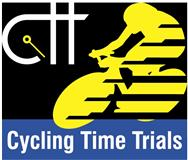 Risk AssessmentCourse/Road(s) Assessed:  Club 10 JC/10ES     Course: 10 miles on A50, and Swineyard Lane/Barleycastle Lane, High Legh, CheshireDate of Assessment/Review: 12 April 2023Name of Assessors: David WingateCourse Description:  Traffic Flows: Moderate at time of day event take place (start times 19:00 to 19:30)Course/Event History: 15 May 2013 – collision between competitor and flatbed truck at junction between A50 and West Lane (B5159) DistanceLocationIdentified Significant Risk/HazardsLevel of Risk
Low/Med/HighMeasures to reduce Risk
(if applicable)Throughout courseOn sunny evenings, the sun can be low in the sky, particularly for the riders with later start times.  It can cause problems for riders proceeding west as it can be hard to see potholes, kerbs and other road users ahead. Vehicle drivers travelling west may have difficulty seeing riders ahead and drivers of vehicles joining the A50 may have difficulty seeing riders on the A50.Low light levels during April eventsOn sunny evenings, the sun can be low in the sky, particularly for the riders with later start times.  It can cause problems for riders proceeding west as it can be hard to see potholes, kerbs and other road users ahead. Vehicle drivers travelling west may have difficulty seeing riders ahead and drivers of vehicles joining the A50 may have difficulty seeing riders on the A50.Low light levels during April eventsMediumAll riders MUST have a rear red light and a white front light whilst competing (preferably flashing)All riders MUST wear a cycling helmet whilst competingRiders encouraged to wear bright, visible clothing and limit rider numbers in AprilThroughout coursePoor road surface, pot holes, gravel on roadPoor road surface, pot holes, gravel on roadLowRiders to pay attention to road surfaces ahead0 milesSTART: Just after  the  Bears Paw PH, on A50, outside Orchard Service Station Traffic passing riders waiting to startLowSign on A50 at side of road 50m before startOfficials to wear hi-viz clothingRiders encouraged to wear hi-viz clothingRiders to use front and rear lightsThroughout courseMinor roads on to A50: Entrance/exit Bears Paw PH car park, Crabtree Lane, Candelan Way, High Legh Park Golf Club, Wrenshot Lane, Mere Court, Bowden Vale Lane, Bucklow Hill, Hoo Green Lane, Laybys, Swineyard Lane, Heath Lane, Wither’s Lane, Broadleys Lane Mag Lane.Vehicles joining/leaving A50LowRiders to pay extra attention  to road and ensure looking upMinor roads on to Swineyard Lane / Barleycastle Lane: Heath Lane, Moss Brow Lane, Intack Lane, Crowley Lane, Lyncastle Lane, B5356.Vehicles joining/leaving Swineyard Lane / Barleycastle LaneThere are several entrance/exits to industrial units / logistic companies on Barleycastle lane.Vehicles, frequently HGV, joining/leaving Barleycastle Lane0.7 milesJunction on left with B5159Vehicles joining / leaving A50.Poor line of sight from all directions.MediumRiders to pay extra attention  to road and ensure looking up Warning sign 50m before junction on B5159Marshal at junction in hi-viz0.8 miles2nd Junction on left with B5159Vehicles joining / leaving A50.Poor line of sight from all directions. Acute angle of junction.MediumRiders to pay extra attention  to road and ensure looking up Warning sign 50m before junction on B5159Marshal at junction in hi-viz0.8 milesJunction on right into Halliwell’s BrowVehicles joining/leaving A50LowRiders to pay extra attention  to road and ensure looking up1.8 milesJunction on left with Wrenshot LaneVehicles joining / leaving A50.Poor line of sight.MediumRiders to pay extra attention  to road and ensure looking up2.5 milesMere roundabout with 3 exits and 2 entrance pointsCourse turning pointVehicles joining / leaving A50MediumRiders to pay extra attention  to road and ensure looking up Riders to come off aero bars whilst on roundaboutMarshals with hi-viz clothingSigns 50 m before each entry point and on roundabout4.2 milesJunction on left with Halliwell’s BrowVehicles joining / leaving A50 with poor line of sightMediumRiders to pay extra attention  to road and ensure looking up Warning sign 50 m before junctionMarshal at junction with hi-viz4.3 milesTwo junctions on right with B5159Vehicles joining / leaving A50 with poor line of sightMediumRiders to pay extra attention  to road and ensure looking up Warning signs 50m before junction on B5159Marshal at each of 2 junctions with hi-viz4.9 milesTurn left into Swineyard Lane which becomes Barleycastle LaneLeft turn on courseLowRiders to ensure they do not swing out too far as they corner8.0 milesRoundabout with 3 exit/entrance points at B5356 and Barleycastle LaneCourse turning pointVehicles Joining or leaving B5356MediumRiders to pay extra attention  to road and ensure looking up Riders to come off aero bars whilst on roundaboutMarshals with hi-viz clothingSigns 50 m before each entry point and on roundabout10.0 milesFINISH just after M6 motorway bridge just before Wither’s Lane on left.The small junctions or entrances to farms/ facilities that are not identified in this risk assessment have been considered, however are not considered significant to pose a risk and therefore have not been noted.